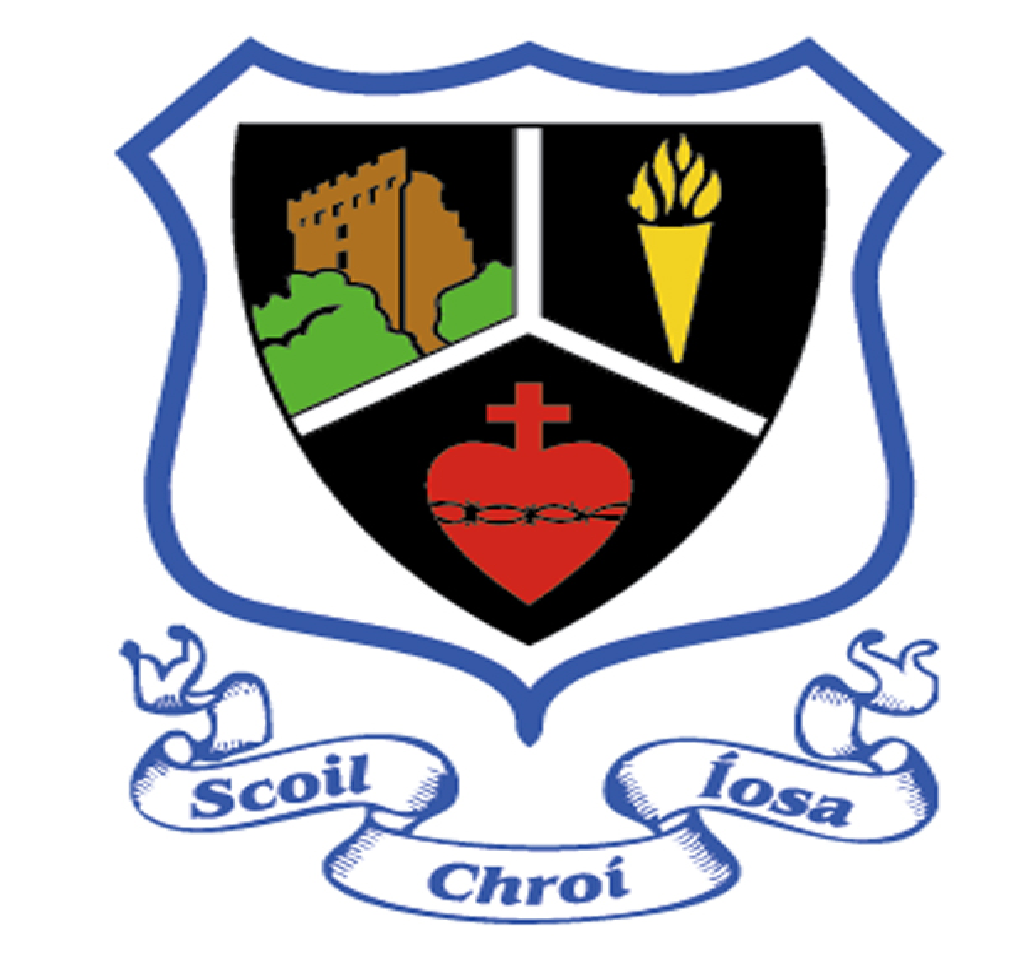 Scoil Chroí Íosa Roll Number: 20399WAPPLICATION FORM FOR ADMISSION 2023-2024Places will be offered to applicants based SOLELY on the information given on this form. Applications for pupils applying to transfer from another school into classes other than Junior Infants may be subject to certain conditions as per the school’s Admission Policy. If you have any questions about how to fill out this form, please contact the school for assistance. Please complete the form in BLOCK CAPITALS.Names of brothers/sisters who are attending our school:1._________________________________    2._____________________________3._________________________________    4._____________________________Name of parent/ guardian who is a member of staff at Scoil Chroí Íosa: 1. ________________________________    2. _______________________________Any other information: ____________________________________________________________________________________________________________________________________________________________________________________________________________________________________________________________________________________________________________________________________Signature of Parent/Guardian 1: __________________________ Date: __________Signature of Parent/Guardian 2: __________________________ Date: __________This form must be returned to Scoil Chroí Íosa, St. Anne’s Road, Blarney, Co. Cork, T23E722, along with a copy of the child’s birth certificate and copies of two proofs of address valid within three months of the date of this application e.g. utility bill, bank statement (block out transaction details).The deadline for applications is 12.00 noon on Monday 7th of November 2022. Any application received after this date will be treated as a late application in accordance with our Admissions Policy.An Offer of Admission and an Acceptance Form will be sent to you by Monday 28th November should you be offered a place in the school.Name of Child:Home Address:Date of Birth:Home Address:Class for School Year 2022/23:(e.g. Junior Infants/1st Class etc)Eircode:Details of Parent/Guardian 1.Details of Parent/Guardian 2.Name:Name:Mobile No:Mobile No:Work No:Work No:Email: Email: